Comunicato stampa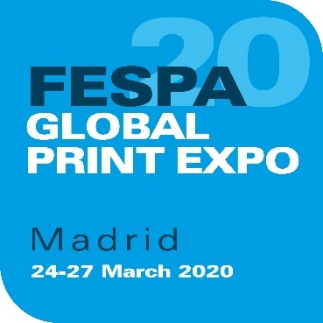 7 novembre 2019FESPA GLOBAL PRINT EXPO 2020: UN PROGRAMMA RICCO DI CONTENUTI PER INFORMARE E ISPIRARE I VISITATORII visitatori di FESPA Global Print Expo 2020 (IFEMA – Feria de Madrid, 24 – 27 marzo 2020), la più grande esposizione europea dedicata a stampa serigrafica e digitale di grande formato, stampa tessile e segnaletica, scopriranno una manifestazione ricca di contenuti con un programma di eventi formativi e stimolanti.Neil Felton, CEO di FESPA, ha commentato: “FESPA è stata fondata con l’obiettivo di condividere le conoscenze in seno alla comunità internazionale di professionisti della stampa specializzata, settore in continua evoluzione per via dello sviluppo di nuove tecnologie e delle necessità mutevoli dei clienti. Con questo in mente, intendiamo presentare un’ampia gamma di interessanti contenuti che forniscano ai visitatori una panoramica delle opportunità attuali e li aiutino a esplorare potenziali percorsi di crescita per le proprie attività. Pertanto, ogni anno investiamo per rendere i nostri eventi più innovativi e dinamici e assicurare che i visitatori traggano il massimo dall’esperienza FESPA.”Colour L*A*B*Dopo l’esordio di successo presso FESPA Global Print Expo 2019 a Monaco, Colour L*A*B* verrà riproposto anche nel 2020. L’evento offrirà ai visitatori una panoramica completa di tutti gli elementi che contribuiscono a una gestione professionale del colore, come strumenti di misurazione e calibrazione, light box, soluzioni software e dispositivi di output di stampa. L’edizione di quest’anno si concentrerà su una serie di argomenti di interesse in ambito di gestione del colore – ad esempio profilazione dei dispositivi, controllo dei processi, prove e condizioni di visualizzazione standardizzate – presentati da una serie di esperti in materia. Tra questi, lo stimato consulente di gestione del colore Paul Sherfield, già alla guida del programma del 2019, risponderà alle domande dei visitatori fornendo valide informazioni su come migliorare le proprie pratiche.La gestione del colore si prospetta come tendenza dominante nell’intero settore della stampa e, come preannunciato dallo slogan ufficiale di FESPA Global Print Expo 2020 “Dove il colore prende vita”, Colour L*A*B* è destinato a essere una delle principali attrazioni della manifestazione.Trend TheatreProprio accanto a Colour L*A*B* si terrà il Trend Theatre di FESPA 2020, un’ampia gamma di seminari e tavole rotonde che consentiranno ai visitatori di ampliare la propria conoscenza del settore e di trovare ispirazione per nuove prospettive di business. In programma oltre 40 sessioni, ideate tenendo a mente le esigenze e gli interessi della comunità internazionale della stampa specializzata di FESPA. Con una rosa di relatori esperti provenienti da organizzazioni come Fogra Research Institute, leader di dati globali, Keypoint Intelligence nonché sessioni in lingua spagnola organizzate da FESPA España, l’evento fornirà informazioni chiave su un’ampia gamma di temi – da automazione del flusso di lavoro e gestione del colore a stampa DTG e pratiche sostenibili – delineando al contempo una panoramica delle tendenze attuali del mercato in tutti gli ambiti della stampa specializzata. Tutti coloro in possesso di un biglietto d’ingresso valido per FESPA Global Print Expo, European Sign Expo o Sportswear Pro possono partecipare gratuitamente ai seminari.Printeriors Printeriors è un evento interattivo che illustra le molteplici opportunità per stampatori di decorazioni di interni ed esterni, mettendo in contatto proprietari di brand, designer e architetti con fornitori di servizi di stampa e produttori. In linea con la location dell’edizione 2020, il design di Printeriors unirà video e immagini fotografiche del Real Jardín Botánico de Madrid, garantendo ai visitatori un’esperienza coinvolgente. Ancora una volta FESPA collabora con l’illustratore Jasper Goodall per la progettazione delle applicazioni di Printeriors, che impiegheranno un mix di tessuti e materiali sostenibili.Print Make WearL’evento di fast fashion di FESPA tornerà anche nel 2020, questa volta con un focus sulla fabbricazione di abbigliamento sportivo. Collegato al concomitante Sportswear Pro, Print Make Wear ricreerà l’intero processo di produzione di indumenti sportivi e athleisure, a cominciare da pianificazione, design e prestampa, continuando con stampa, asciugatura, taglio, cucitura, saldatura e decorazione, per finire con packaging ed esposizione nel punto vendita.  L’edizione di quest’anno include due flussi di lavoro. Il primo presenterà due chioschi di ordinazione dove i visitatori potranno personalizzare una maglietta da corsa da uomo o una canottiera sportiva da donna. Il secondo andrà dai software di design al nesting e al layout di produzione, passando dalla stampa su poliestere a sublimazione d’inchiostro con alimentazione a rullo, per arrivare a calandratura, taglio al laser e cucitura. Questo flusso di lavoro produrrà campioni che verranno esposti o indossati dai modelli sulla passerella di Print Make Wear. World Wrap MastersLa popolare e dinamica competizione di rivestimento di veicoli di FESPA tornerà a Global Print Expo 2020 con spettacoli ancora più entusiasmanti e un nuovo sistema di assegnazione dei punti. World Wrap Masters sarà presentata dall’esperto di rivestimenti e giudice veterano Kiss Lajos insieme a Justin Pate e Carlos Ruiz, mentre Ole Solskin Ravn sarà maestro di cerimonia ospite.FESPA Awards 2020Quest’anno verranno introdotte due nuove categorie, “Rivestimenti” e “Printeriors”, portando a 18 il numero totale. I giudici confermati per i FESPA Awards sono Josep Tobella (professore di serigrafia e consulente), Jacek Stencel (proprietario e fondatore di PASJA, azienda di stampa serigrafica e digitale), Debbie McKeegan (CEO di TexIntel) e Graeme Richardson-Locke, responsabile del supporto tecnico di FESPA.Neil Felton ha concluso: “Dagli eventi precedenti è emerso che i professionisti dell’industria della stampa sono costantemente alla ricerca di nuovi sbocchi e modi di ampliare le proprie attività. Siamo certi che con la ricchezza di contenuti da esplorare in programma per il 2020 i visitatori potranno ampliare le proprie conoscenze e cogliere nuove opportunità.”Per ulteriori informazioni su FESPA Global Print Expo 2020 e per effettuare la registrazione visitare www.fespaglobalprintexpo.com e inserire il codice FESM203 per l’ingresso gratuito. FINEInformazioni su FESPA:Fondata nel 1962, FESPA è una federazione di associazioni di categoria che si occupa anche dell’organizzazione di esposizioni e conferenze per i settori della stampa serigrafica e digitale. Il duplice scopo di FESPA è la promozione della stampa serigrafica e digitale e la condivisione con i suoi membri in tutto il mondo delle conoscenze su queste due tecniche di stampa, per aiutarli a far crescere le proprie attività e a informarsi sugli ultimi sviluppi dei propri settori in rapida crescita.FESPA Profit for Purpose 
I nostri azionisti sono il mercato. Negli ultimi sette anni FESPA ha investito milioni di Euro per supportare la community globale della stampa e stimolare la crescita del mercato. Per maggiori informazioni, visita il sito www.fespa.com FESPA Print CensusIl sondaggio FESPA sul settore della stampa è un progetto di ricerca globale pensato per conoscere meglio la comunità di professionisti che si occupano di stampa di grande formato, serigrafia e stampa digitale. È il progetto di raccolta dati più grande nel suo genere. I prossimi eventi FESPA comprendono: FESPA Eurasia, 5-8 dicembre 2019, Istanbul Expo Center, Istanbul, TurkeyFESPA Brasil, 18-20 Marzo 2020, Expo Center Norte, São Paulo, BrasilFESPA Global Print Expo, 24-27 Marzo 2020, IFEMA, Madrid, SpainEuropean Sign Expo, 24-27 Marzo 2020, IFEMA, Madrid, SpainSportswear Pro, 24-27 Marzo 2020, IFEMA, Madrid, SpainFESPA Global Print Expo, 18-21 Maggio 2021, Messe München, Munich, GermanyEuropean Sign Expo, 18-21 Maggio 2021, Messe München, Munich, GermanyPubblicato per conto di FESPA da AD CommunicationsPer maggiori informazioni contattare:Michael Grass				Lynda SuttonAD Communications  			FESPATel: + 44 (0) 1372 464470        		Tel: +44 (0) 1737 228350Email: mgrass@adcomms.co.uk  	Email: lynda.sutton@fespa.comWebsite: www.adcomms.co.uk		Website: www.fespa.com 